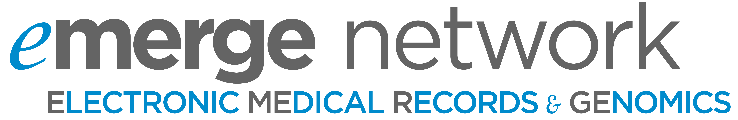 eMERGE ESP Conference Call Agenda – May 4th, 2015ESP Conference Call Agenda (4:00 p.m. ET; May 4, 2015)TimeWelcome, Opening Remarks, General Updates – Rongling Li & Howard McLeod2 minutesNetwork Overview and Response to ESP RecommendationsSummary – Rex Chisholm (5 mins.)Discussion & Suggestions from ESP Members (5 mins.)10 minutesDiscussion of Network Workgroup UpdatesCERC Survey – Ingrid Holm & Maureen Smith (15 mins.) Attachment: ESP CERC Survey Update 050415.pptxPGx – Dan Roden, Josh Denny, & Laura Rasmussen-Torvik (15 mins.) Attachment: PGx ESP 5 4.pptx30 minutesDiscussion and Suggestions from ESP20 minutesExecutive Session – Rongling Li  30 minutes